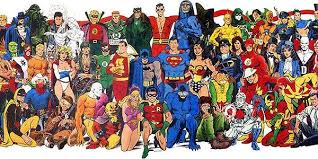 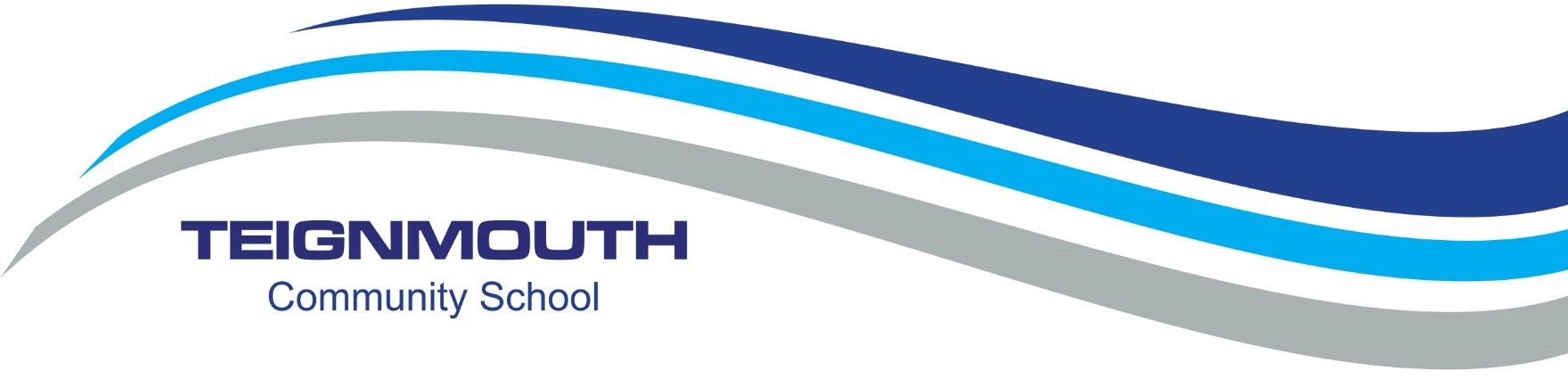 Home Discovery Journal‘Superheroes’These activities are designed to encourage you to look at the world around you, to be creative and make choices when deciding how to present your discoveries.  You could write, draw, paint, use photographs or ICT to record.  We only ask that if you do use ICT, you print out and stick your work in your journal.  If you complete a ‘making’ project, please make sure some evidence of this is recorded in your journal. We encourage you to work with members of your family to complete any activities that you choose.There will be an opportunity to share your home discoveries with the class when journals are handed in at the end of each half term.Please complete at least one activity from the menu below by Wednesday 15th April 2020 – Merit points will be awarded!